  	The Circuit Writer Volume 39													                     Issue 6Someone asked me for directions to our church recently.  When is the last time someone asked you how to get to church?  This question gave me great pause.  Do I live my life in such a way that someone would want to be involved with my church?  "Preach the gospel, and when necessary, use words."  This quote is often attributed to St. Francis of Assisi although no one really knows it's origin and some experts maintain that Francis is misquoted in that phrase.  However, it's worth some thought.  Are we the body of Christ for the world?  This summer, I challenge you to preach with both the example of your life and through your words also.  There are so many wonderful things happening at Monterey UMC--share them!  In May, we had the honor of sharing the sacrament of baptism with Holsten and Hadley Hayes, Sandi and Vince Vanacore's grandchildren.  It had been 5 years since we had a baptism at Monterey UMC, and what a wonderful day it was to share this holy sacrament with this family!  We look forward to nurturing them, doing everything in our power to increase their faith, confirm their hope, and perfect them in love!!  It is a holy honor to take this journey together!Church t-shirts are here.  Artwork is courtesy of Susie Cournoyer.  If you have not picked up your t-shirt, please stop by my office and do so, then go out wearing that t-shirt, and share the love of Christ with our community.  Mark your calendar for the following:June 23: Bible Fun DaySept 5: Fall Classes BeginSept 30:  Jim Brady Trio, 6pmOctober 2: Blessing of the AnimalsOctober: Mission trip to Red Bird Mission (dates to be determined)November:  Ladies' Day Away Before the Holiday-- women's teaTake Christ into the world, friends. . . and invite a friend into the wonderful life we share at Monterey UMC.  I will never stop giving thanks for you. . . remembering you in my prayers,   DennaMonthly & Weekly Church Scheduling
Sunday School & Worship  	             9:45am & 11:00amYouth Group		             Sundays 5:30pm – 7:00 pmMonterey Hilltop Chorale                     Mondays at 6:00pmCivitan Club	        3rd Tuesday of each month at 6:00pmChoir Rehearsal		     Wednesdays at 6:30pmCottage Ministry              Friday & Saturday, 9am – NoonGarden Club            2nd Tuesday of each month at 10:30amMay Worship Leaders     Liturgist	Linda Jensen     Ushers	Phillip & Sharon Choate     Acolytes    Marcy & Keelan Milligan & Sophia A Record of our faithfulness         May 2018MAY FINANCIAL RESULTS (Operating Funds)05/01/18   BEGINNING BALANCE     $ 16,850.04                 TITHES AND OFFERINGS     13,027.68                 EXPENSES                                (13.521.84)5/31/18     ENDING BALANCE            $ 16,355.88Upcoming Meetings & EventsNo Choir rehearsal June - July 4th.The Monterey Garden Club will meet Tuesday, June 12th at 10:30 am in the Fellowship Hall.Bible Fun Day Meeting: Monday, June 18th at 6 pm.Bible Fun Day: Saturday, June 23rd - 9 am to 3 pmRed Bird MissionWhen is the last time you have been on a mission trip?  Red Bird Mission in Beverly, Kentucky operates a thrift store to benefit the folks living in the Daniel Boone National Forest.  This area is in the poorest county in our country.Would you be willing to spend a couple of days helping Red Bird with their thrift store? Cost for the trip is minimal, everyone can participate regardless of mobility, and our trip will be in October which is prime leaf peeping season! Contact Pastor Denna if you are interested in learning moreFACT:   The Community of Monterey  economically ranks 94% poverty.The Cottage at MUMC has served as a mission in our community since 2004. It offers women’s clothing along with small household items at minimum cost. It is also a place of friendly atmosphere for all.  Deborah Wolfe has sensed a need for food for many in our community. There is now a small pantry of non-perishable foods at The Cottage. We can contribute to this with food or money. Small pails were given on Mother’s Day to collect small change. You are invited to bring your change to my house, 505 W. Crawford Avenue on Saturday, June 16th at 10:00 a.m. We will enjoy Ralph’s Donuts , visiting with our church family and extending the mission of The Cottage.                                Wanda Balsley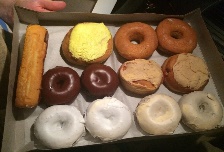 The  Cottage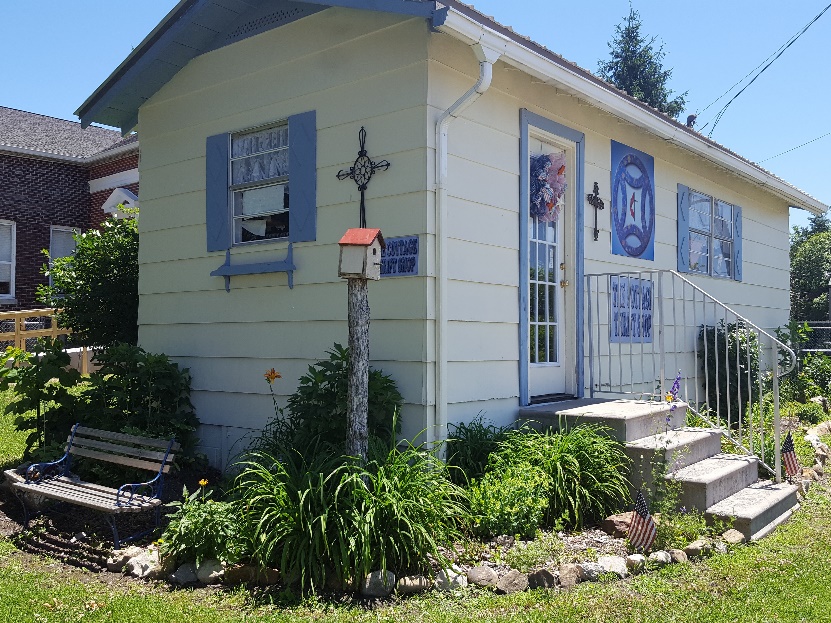 Your donations of women’s clothing, small household items, sheets, towels and food are needed and appreciated. Monterey’s April Birthdays 1	Sandra Houston 3	Morris Stamps10	Crystal Stewart13	Ann Watson14	Clarissa Webb17	Len Durham17 	Karen Logsdon18	Bob Coe24	Bob Henley24	Ken Walker27	Wanda BalsleyMONTEREY’S APRIL ANNIVERSARIES           	10    W.T. & Franny Ray	12    Carson & Linda Goddard	13    Bill & Kay Wiggins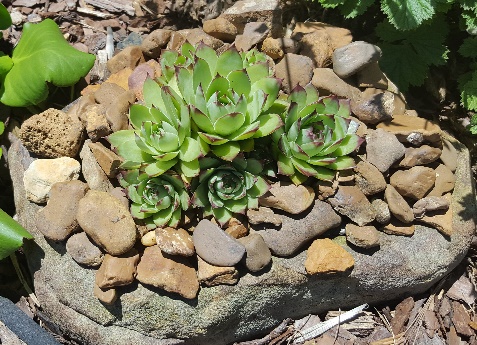 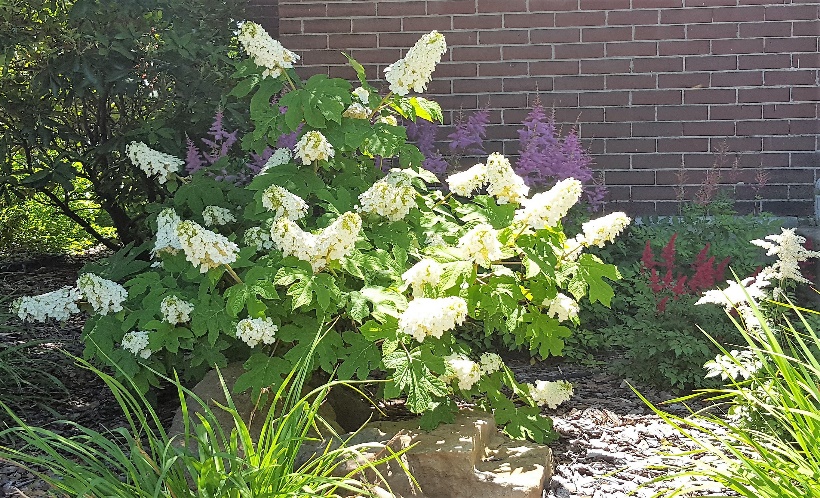 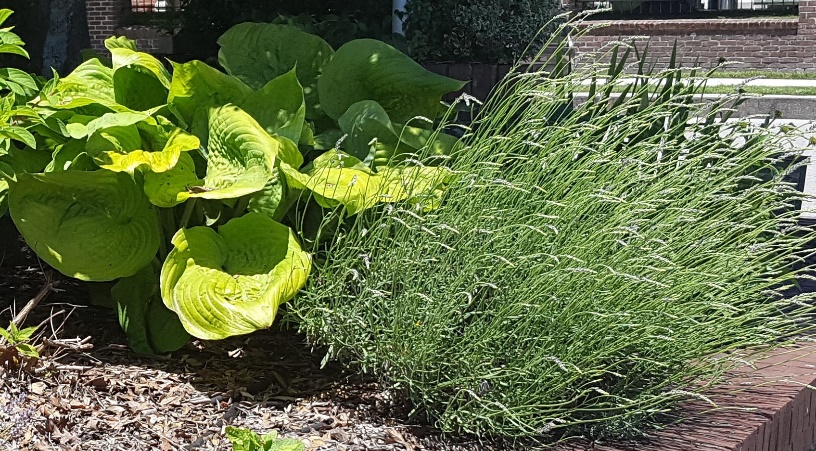 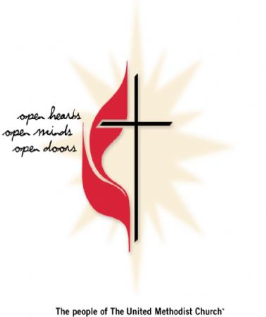 30Monterey United Methodist ChurchJune 2018SunMonTueWedThuFriSat129:00a-Cottage Ministry9:00a  Cottage Ministry34567899:45a  Sunday School11:00a Worship Service 5:30p  Youth Group6:00p  Monterey Hilltop Chorale10:30a  Garden Club9:00a  Cottage Ministry9:00a  Cottage Ministry101112131415169:45a  Sunday School11:00a Worship Service 5:30p  Youth Group6:00p  Monterey Hilltop Chorale6:00p  Civitans9:00a  Cottage Ministry9:00a  Cottage Ministry171819202122239:45a  Sunday School11:00a Worship Service 5:30p  Youth Group          FATHER’S DAY6:00p  Monterey Hilltop Chorale6:00p Bible Fun Day Mtg6:00p Finance Meeting9:00a  Cottage Ministry9:00a Cottage Ministry9a – 3p Bible Fun Day242526272829309:45a  Sunday School11:00a Worship Service 5:30p  Youth Group2:00p   Rev. Denna leads worship at Standing Stone Care & Rehab6:00p  Monterey Hilltop Chorale